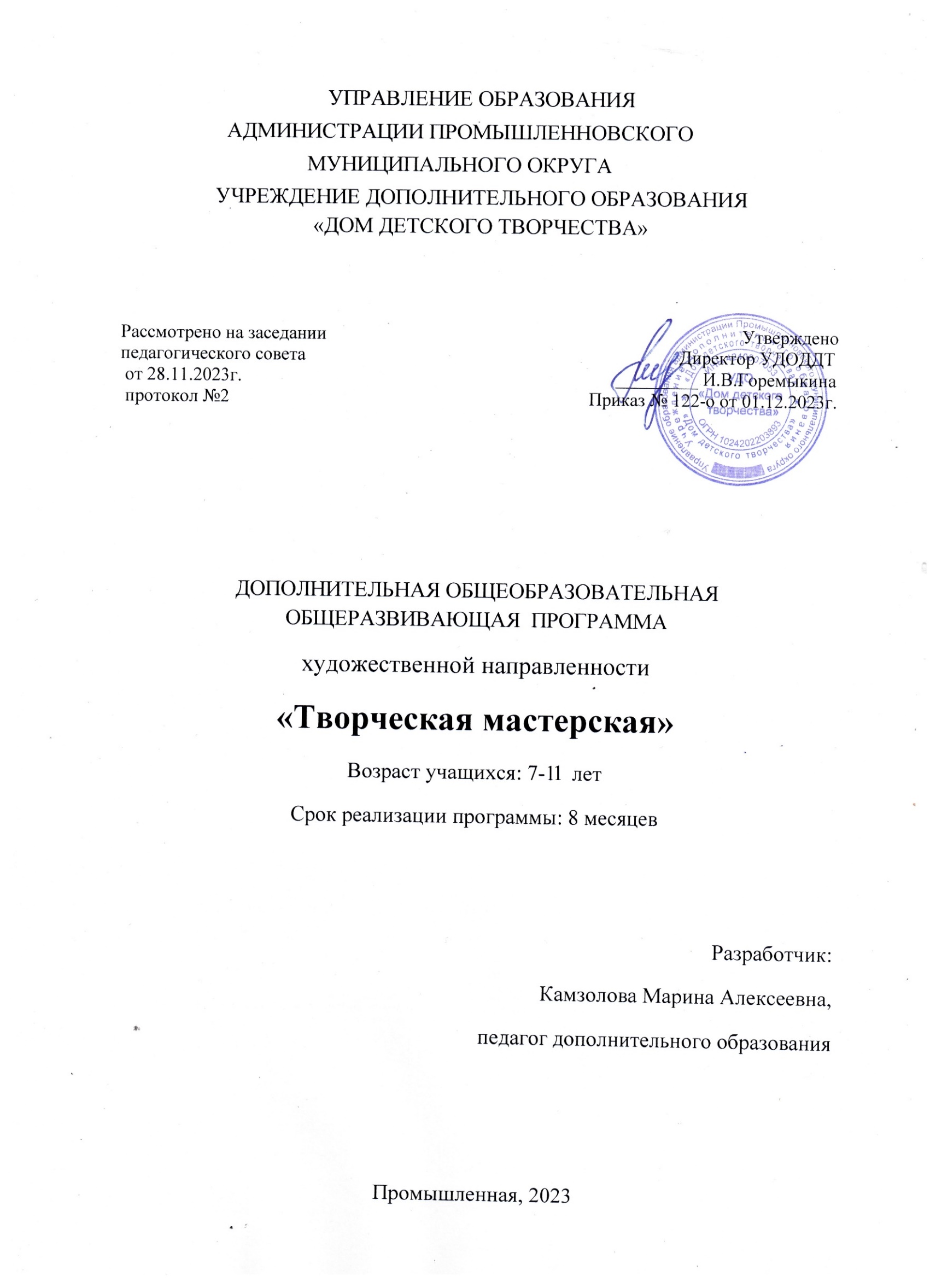 ДОПОЛНИТЕЛЬНАЯ ОБЩЕОБРАЗОВАТЕЛЬНАЯ ОБЩЕРАЗВИВАЮЩАЯ ПРОГРАММАСОЦИАЛЬНО-ГУМАНИТАРНОЙ НАПРАВЛЕННОСТИ«Детский медиацентр»Базовый уровеньдля учащихся 12-17 летСрок реализации: 5 месяцев Разработчик:Яргонина Екатерина Юрьевна,педагог дополнительного образованияпгт. Промышленная, 2023СОДЕРЖАНИЕ1. Комплекс основных характеристик программы1.1. Пояснительная записка…………………………………………………….....31.2. Цель и задачи программы…………………………………………………….61.3. Содержание программы ………………………..……………………….........71.3.1. Учебно-тематический план ………………………………………………..71.3.2. Содержание учебно-тематического плана ………………………..………81.4. Прогнозируемые результаты……………………………………………..…..92. Комплекс организационно-педагогических условий2.1. Календарный учебный график………………………………………………102.2. Условия реализации программы………………………………………….....102.3. Формы аттестации/контроля………………………………………………...102.4. Диагностические и оценочные материалы …………………………………112.5. Методические материалы…………………………………………………….123. Список литературы	….14Приложения	151. Комплекс основных характеристик программы1.1. Пояснительная запискаДополнительная общеобразовательная общеразвивающая программа «Детский медиацентр» (далее - программа) базового уровня имеет социально-гуманитарную направленность. Программа является продолжением программы «Детский медиацентр» стартового уровня.Программа соответствует требованиям следующих нормативно-правовых документов, регламентирующих образовательную деятельность учреждений дополнительного образования:- Федерального закона от 29.12.2012 № 273-ФЗ «Об образовании в Российской Федерации»;- Концепции развития дополнительного образования детей до 2030 года от 31 марта 2022г. № 678-р;-  Стратегии развития воспитания в Российской Федерации до 2025 года (от 29.05.2015 г. № 996-р); - Письма Министерства образования и науки РФ от 18.11.2015 № 09-3242 «Методические рекомендации по проектированию дополнительных общеразвивающих программ (включая разноуровневые программы); - Приказа Министерства просвещения РФ от 27 июля 2022г. № 629 «Об утверждении Порядка организации и осуществления образовательной деятельности по дополнительным общеобразовательным программам»; - Постановления Главного государственного санитарного врача РФ от 28 сентября 2020г. № 28, вступившее в силу 01.01.2021г. «Об утверждении СанПиН 2.4 3648-20 «Санитарно-эпидемиологические требования к организациям воспитания и обучения, отдыха и оздоровления детей и молодежи»;-  Закона «Об образовании в Кемеровской области» редакция от 03.07.2013г.  № 86-ОЗ; - Устава УДО «Дом детского творчества»;- Учебного плана УДО «Дом детского творчества»;- Календарного учебного графика УДО «Дом детского творчества».Новая реальность, связанная с развитием цифровых аудиовизуальных ресурсов, информационных технологий, социальных сервисов и средств связи, возросший объем медиатекстовой информации, ежедневно потребляемой современными школьниками, диктует новый подход к содержанию образования и формам работы с детьми.Сегодня мы буквально живём в медиасреде. И уметь ей пользоваться, понимать её законы и извлекать из этого пользу для себя – перечень важных качеств человека XXI века.Поэтому повышение медиа- и информационной грамотности детей и подростков и формирование в итоге их медиакультуры – важнейшие направления в развитии современного образования, ориентированного на медиатизированное поколение «большого пальца». Наиболее оптимальной формой организации деятельности по повышению медиакультуры детей и подростков является создание детского медиацентра, где учащиеся могут познакомиться со всей совокупностью средств массовой коммуникации, овладеть разносторонними процессами социального взаимодействия и получить навыки, которые станут основой для выбора профессиональной деятельности.Актуальность программы заключается в том, что она соответствует социальному заказу государства на данный вид деятельности. Изучение медиатехнологий является одним из приоритетных направлений развития социально-гуманитарной направленности дополнительного образования.Детский медиацентр по отношению к учащимся способен формировать совокупность установок, знаний, умений, навыков, которые позволят определять, когда и какая информация требуется, где и как ее можно получить, как следует ее оценивать, систематизировать и использовать в соответствии с правовыми и этическими нормами.Отличительные особенности программыПрограмма носит практико-ориентированный характер и направлена на овладение учащимися основными приемами фото- и видеосъемки, монтажа, работу с различными видами текстов. Работа над созданием медиапродукта позволяет учащимся проявить себя, попробовать свои силы в разных видах деятельности – от гуманитарной до технической. И, конечно же, публично показать результат своей работы.Педагогическая целесообразность. Медиацентр – это среда, помогающая самореализации учащихся в медийном пространстве и позволяющая применять преимущества информационного пространства в образовательных и воспитательных целях для достижения учащимися личностных, метапредметных и предметных результатов в освоении программы и творческом саморазвитии.Приобретенные учащимися знания, умения и навыки помогут учащимся в их профессиональном самоопределении, реализации творческих способностей программы.Новизна программы в модели ее доступности. Программа реализуется в сетевой форме с общеобразовательными организациями округа, а также с редакцией местной газеты, что позволяет выстроить эффективную работу детских медиацентров в каждой школе, создать единое детское медиапространство в округе.Адресат программы: программа разработана для учащихся 12-17 лет. В этом возрасте у подростков формируется стремление к независимости, проявлению самостоятельности, ориентация на мир взрослых: стремление утвердиться в их мире, желание поставить себя в роль взрослого. В это время происходит изменение поведения: у подростков выстраивается система ценностей и формируется мировоззрение, наблюдается поиск жизненных ориентиров. Ярко выражается желание выяснить для себя свои собственные способности, возможности. Все эти потребности могут быть реализованы только в процессе активного взаимодействия с окружающими, в различных видах деятельности, поступках, действиях.Занятия проводятся в группах из 15 человек. Программа реализуется в учебной группе с постоянным составом.Формирование учебных групп объединения осуществляется на добровольной основе. От учащихся не требуется специальных знаний и умений, кроме желания познавать новое, быть в курсе событий, ориентироваться в медийном пространстве.Срок реализации и объем программы: 5 месяцев, 19 учебных недель. Объем программы - 38 часов.Режим занятий: занятия проводятся 1 раз в неделю по 2 часа. Во время занятий предусмотрены 10-минутные перерывы для снятия напряжения и отдыха. Программа является вариативной. Педагог может по собственному усмотрению выбирать и изменять формы проведения занятий.1.2. Цель и задачи программыЦель: развитие информационно-коммуникационных компетентностей учащихся, их социализация, творческая самореализация и профессиональное самоопределение посредством работы в детском медиацентре.Задачи:Обучающие:- расширить знания учащихся о детском медиацентре;- закрепить у учащихся знание основ журналистского мастерства; - научить учащихся создавать собственные проекты на основе полученных знаний;- научить учащихся создавать и монтировать видеоролики в различных жанрах;- научить учащихся основам фотографии;- научить учащихся создавать инфографику для массмедиа;- научить учащихся основам SMM.Развивающие:- способствовать развитию информационной компетентности учащихся;- развивать у учащихся навыки фото- и видеосъемки;- развивать у учащихся навыки работы в графических редакторах;- развивать у учащихся навыки продвижения контента.Воспитательные:- воспитывать потребность в «Я – концепции» через усвоение, освоение и принятие учащимися социально значимых знаний, приобретение соответствующего этим знаниям социокультурного опыта поведения, общения, межличностных и социальных отношений, применения полученных знаний;- воспитывать у учащихся устойчивый интерес к выбранному виду деятельности;- воспитывать у учащихся потребность в социально-значимой деятельности, проявлении инициативы и творчества;- воспитывать у учащихся уважение к культуре, традициям, истории своего народа, его героическому прошлому и настоящему, осознание российской гражданской идентичности путем наполнения ценностно-смысловой сферы.1.3. Содержание программы1.3.1. Учебно-тематический план1.3.2. Содержание учебно-тематического планаВводное занятие. Инструктаж (2 часа)Теория: Знакомство с программой. Повторение техники безопасности.Форма контроля: наблюдение, опрос.Раздел 1. Фото- и видеосъемка (20 часов)Тема 1.1. Применение фото- и видеосъемки в различных жанрах журналистики Теория: Роль фото- и видеосъемки в журналистике. Фотожурналистика как специфический вид современной журналистики. Место видеоконтента в современных СМИ.Практика: просмотр и анализ фото- и видеоконтента известных интернет-СМИ.Форма контроля: наблюдениеТема 1.2. Построение композиции в кадреТеория: композиционные приемы построения кадра: «правило третей, «симметрия», «слева направо» и др.Практика: делаем фото по принципам композиции.Форма контроля: опрос, наблюдение.Тема 1.3. Основы видеосъемкиТеория: Крупность планов и их комбинация. Положение камеры. Движение камеры. Управление вниманием. Монтаж и наложение звука.Практика: снимаем видеоконтент.Форма контроля: защита творческих работ.Раздел 2. Инфографика в массмедиа (12 часов)Тема 2.1. Графика в массмедиаТеория: Использование графики в массмедиа, виды графики, редакторы для создания графики.Форма контроля: опросТема 2.2. Работа в графических редакторахПрактика: разработка афиши мероприятия в графических редакторах Adobe Illustrator, Adobe InDesign, GIMP. Форма контроля: практическая работа.Раздел 3. Аспекты корпоративного массмедиа (8 часов) Тема   3.1.   Основы SMMТеория: Что такое SMM (маркетинг в социальных сетях)? Особенности продвижения в соцсети контента разного типа, анализ реакции аудитории. Инструменты SMM.Практика: Создание публикации с запланированной реакцией.Форма контроля: практическая работа.Тема 3.2. Итоговое занятиеПрактика: подведение итогов работы.Форма контроля: тест.1.4. Ожидаемые результатыВ конце обучения по программе, учащиеся будут знать:- основы журналистского мастерства;- основы фотографии;- основы видеосъемки и монтажа;- основы SMM.Будут уметь:- создавать собственные проекты на основе полученных знаний;- работать в графических редакторах;- создавать инфографику для массмедиа;- продвигать контент в социальных сетях.У учащихся будут сформированы:- выраженная гражданская позиция;- устойчивый интерес к выбранному виду деятельности;- потребность в социально-значимой деятельности;- социальные компетентности личности;- культура поведения в информационной среде.2. Комплекс организационно-педагогических условий2.1. Календарный учебный графикПрограмма рассчитана на 5 месяцев, 19 учебных недель, 38 часов. Занятия проводятся 1 раза в неделю по 2 часа каждое. В каникулярное время допускается проведение занятий в форме круглых столов, акций.2.2. Условия реализации программыМатериально-техническое обеспечение программы:Занятия по реализации программы проводятся в учебном кабинете, оснащенном необходимым диагностическим инструментарием, методической литературой, методическими пособиями и разработками, материалами для творчества. Учебная зона кабинета укомплектована необходимым набором мебели, ноутбуком, проектором. Дидактический, раздаточный материал и материал для творчества на занятиях предъявляются в соответствии с поставленными на занятии задачами и выбранными педагогом формами обучения.2.3. Формы аттестацииЧтобы убедиться в прочности полученных знаний и умений, эффективности обучения по программе проводятся следующие виды контроля:текущий контроль – проводится для определения уровня освоения программы учащимися (наблюдение, опрос);2)    итоговый контроль – творческая работа, тестирование.Текущий контроль осуществляется в течение учебного года в форме наблюдения, публичных демонстраций своих медиапродуктов, выполнения практических заданий.Итоговый контроль осуществляется по окончании прохождения всей программы в форме тестирования по пройденному материалу.2.4. Диагностические и оценочные материалыСистематизированные материалы наблюдений (мониторинговые таблицы, диаграммы, индивидуальные маршрутные листы, карты наблюдений) за процессом овладения знаниями, развитием умений и навыков, предусмотренными образовательной программой.На занятиях объединения отслеживается: посещаемость, уровень теоретических знаний, практические умения, творческая и социальная активность.Текущий контроль обучающихся позволяет отслеживать методом наблюдения степень участия в занятии и правильность ответов на вопросы по изученным темам:1) высокая – принимал активное участие в выполнении заданий, проявлял интерес и инициативу, на вопросы отвечал логично и правильно, проявил себя с творческой стороны;2) средняя – не во всех заданиях был активен, не во всём был инициативен, при ответах на вопросы допускал ошибки, творчество проявил не в достаточной мере;3) индивидуальная – во время занятия был не активен, мало проявлял интерес, отказывался отвечать на некоторые вопросы.Итоговый контроль обучающихся по программе проводится на занятии объединения в конце учебного года. Методы отслеживания: тестирование.Также педагогом отслеживаются практические навыки учащихся, их умение применять полученные знания на практике.Оценочные материалы:1. Карточки - Перечень терминов и понятий.2. Практические задания по темам.2.5. Методическое обеспечение программыПри реализации программы применяются следующие основные методы:- Обучения (монологический, диалогический, алгоритмический, показательный).- Преподавания (объяснительный, информационно-сообщающий, иллюстративный).- Учения (репродуктивный, исполнительский, поисковый, проблемный).-  Воспитания (убеждения, упражнения, личный пример).Психологическое обеспечение программы включает в себя следующие компоненты:- создание комфортной, доброжелательной атмосферы на занятиях;- побуждение творческого воображения учащихся к практической и творческой деятельности;- применение индивидуальных групповых и массовых форм обучения.В процессе реализации программы используются современные педагогические технологии:- технология развивающего обучения, создает зону ближайшего развития;- технология проблемного обучения включает в активную деятельность учащихся по разрешению проблем познавательного и творческого характера, как под руководством педагога, так и самостоятельно;- технология успешного обучения заключается в реализации идеи формирования личности, мотивированной на достижение успеха;- технология проектной деятельности обеспечивает включение учащихся в добывание знаний и их применение в практике общественно-полезной деятельности;- технология исследовательского обучения способствует формированию информационной компетентности учащихся. Формы организации занятий подбираются в зависимости от цели и задач: лекционные занятия, сообщения, беседы, экскурсии, групповые занятия, производство мультимедиа продуктов, творческие задания, выполнение самостоятельных работ, коллективные творческие дела.Примерный алгоритм учебного занятия:1. Организационный момент	2. Самоопределение к деятельности3. Работа по теме занятия4. Подвижная перемена5. Продолжение работы по теме 6. Рефлексия 7. Подведение итогов занятия3. Список литературыСписок литературы для педагогаБузин, В. Н. Медиапланирование. Теория и практика [Текст] / В.Н. Бузин, Т.С. Бузина. - Москва: ЮНИТИ-ДАНА, 2017. - 495 с.  Дзялошинский, И. М. Современное медиапространство России [Электронный ресурс] /И.М. Дзялошинский. – Москва: «Аспект Пресс», 2017. Режим доступа - https://e.lanbook.com/book/97220 (15.07.2020)Жилавская, И. В. Медиаобразование молодежи: монография [Текст] / И. В. Жилавская. - 2-е изд., перераб. и доп. - Москва: МПГУ, 2018. - 214 с. Интернет-технологии в помощь ответственному отношению к делу в современной журналистике: Дистанционный курс / под ред. Е. Ястребцевой. -  М.: Лига юных журналистов, 2016. – 58 с.Тараскин, М. М. Интернет: механизмы распространения информации: учебно-методическое пособие [Текст] / Тараскин М.М., и др. - Москва: Русайнс, 2017. — 161 с. Черных А.И. Ритуалы и мифы медиа / А.И. Черных. – М.: Изд-во Литагент, 2015. – 160 с.Список литературы для учащихсяКарнеги, Д. Как завоевывать друзей и оказывать влияние на людей. Обновленное издание для следующего поколения лидеров / Д. Карнеги. – М.: Поппури, 2023. – 260 с. Митрошенков, О. А. Деловое общение: эффективные переговоры: практ. пособие / О. А. Митрошенков. — 2-е изд. — М.: Издательство Юрайт, 2019. — 315 с.Сальникова Е.В. Визуальная культура в медиасреде. Современные тенденции и исторические экскурсы / Е.В. Сальникова. – М.: Прогресс-традиция, 2017Приложение 1Таблица отслеживания результативности обучения учащихсяВ – высокий уровень;Д – достаточный уровень;Н – низкий уровень.№ТемаКоличество часовКоличество часовКоличество часовФормы контроля№ТематеорияпрактикавсегоФормы контроляВводное занятие. Инструктаж22Наблюдение, опросРаздел 1. Фото и видеосъемка – 20 часовРаздел 1. Фото и видеосъемка – 20 часовРаздел 1. Фото и видеосъемка – 20 часовРаздел 1. Фото и видеосъемка – 20 часовРаздел 1. Фото и видеосъемка – 20 часовРаздел 1. Фото и видеосъемка – 20 часовТема 1.1.Применение фото- и видеосъемки в различных жанрах журналистики224наблюдениеТема 1.2. Построение композиции в кадре 178защита творческих работТема 1.3. Основы видеосъемки.178защита творческих работРаздел 2. Инфографика в массмедиа – 10 часовРаздел 2. Инфографика в массмедиа – 10 часовРаздел 2. Инфографика в массмедиа – 10 часовРаздел 2. Инфографика в массмедиа – 10 часовРаздел 2. Инфографика в массмедиа – 10 часовРаздел 2. Инфографика в массмедиа – 10 часовТема 2.1. Графика в массмедиа, ее виды22опросТема 2.2.Работа в графических редакторах178практическая работаРаздел 3. Аспекты корпоративного массмедиа – 8 часовРаздел 3. Аспекты корпоративного массмедиа – 8 часовРаздел 3. Аспекты корпоративного массмедиа – 8 часовРаздел 3. Аспекты корпоративного массмедиа – 8 часовРаздел 3. Аспекты корпоративного массмедиа – 8 часовРаздел 3. Аспекты корпоративного массмедиа – 8 часовТема 3.1. Основы SMM156практическая работаТема 3.2. Итоговое занятие22тестИтого:122638Ф.И.О. учащегосяТема 1Тема 1Тема 2Тема 2Тема 3Тема 3Тема 4Тема 4Тема 5Тема 5Тема 6Тема 6Ф.И.О. учащегосяТ.П.Т.П.Т.П.Т.П.Т.П.Т.П.